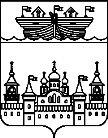 АДМИНИСТРАЦИЯ Р.П. ВОСКРЕСЕНСКОЕВОСКРЕСЕНСКОГО МУНИЦИПАЛЬНОГО РАЙОНАНИЖЕГОРОДСКОЙ ОБЛАСТИПОСТАНОВЛЕНИЕ16 октября 2020 года 						 №  90Об утверждении плана проведения плановых проверок юридических лиц и индивидуальных предпринимателей на 2021 годНа основании федерального закона от 31.07.2020 г. № 248-ФЗ « О государственном контроле (надзоре) и муниципальном контроле в РФ», в соответствии с постановлением Правительства Российской Федерации от 30 июня 2010 года № 489 «Об утверждении правил подготовки органами государственного контроля (надзора) и органами муниципального контроля ежегодных планов проведения плановых проверок юридических лиц и индивидуальных предпринимателей»  администрация р.п.Воскресенское постановляет:1.Утвердить план проведения плановых проверок юридических лиц и индивидуальных предпринимателей на 2021 год в соответствии с приложением.2. Разместить данное постановление на информационном стенде в здании администрации и  в сети Интернет на официальном сайте администрации Воскресенского района 3. Настоящее постановление вступает в силу после его обнародования.4. Контроль за исполнением настоящего постановления оставляю за собой.Глава  администрации							А.В.ГурылевПриложение
к Правилам подготовки органами государственного контроля (надзора) и органами муниципального контроля ежегодных планов проведения плановых проверок юридических лиц и индивидуальных предпринимателей(в ред. Постановлений Правительства РФ от 17.08.2016 № 806, 28.01.2019 № 48)ТИПОВАЯ ФОРМА
ежегодного плана проведения плановых проверок юридических лиц и индивидуальных предпринимателейР.п.Воскресенское Воскресенского района Нижегородской области(наименование органа государственного контроля (надзора), муниципального контроля)УТВЕРЖДЕНГурылев А.В.(фамилия, инициалы и подпись руководителя)ПЛАНот “16”октября2020г.проведения плановых проверок юридических лиц и индивидуальных предпринимателей на 2021г.Наименование юридического лица (филиала, представительства, обособленного структурного подразделения), ф.и.о. индивидуального предпринимателя, деятельность которого подлежит проверке 1АдресаАдресаАдресаОсновной государственный регистрационный номерИдентификационный номер налогоплательщикаЦель проведения  проверкиОснование проведения проверкиОснование проведения проверкиОснование проведения проверкиОснование проведения проверкиДата начала проведения проверки 4Срок проведения плановой проверкиСрок проведения плановой проверкиФорма проведения проверки (документарная, выездная, документарная и выездная)Наименование органа государственного контроля (надзора), органа муниципального контроля, с которым проверка проводится совместноИнформация о постановлении о назначении административного наказания или решении о приостановлении и (или) об аннулировании лицензии, дате их вступления в законную силу и дате окончания проведения проверки, по результатам которой они приняты 5Информация о присвоении деятельности юридического лица и индивидуального предпринимателя определенной категории риска, определенного класса (категории) опасности, об отнесении объекта государственного контроля (надзора) к определенной категории риска, определенному классу (категории) опасности 6Наименование юридического лица (филиала, представительства, обособленного структурного подразделения), ф.и.о. индивидуального предпринимателя, деятельность которого подлежит проверке 1место (места) нахождения
юридического лицаместо (места) фактического осуществления деятельности юридического лица, индивидуального предпринимателяместа нахождения объектов 2Основной государственный регистрационный номерИдентификационный номер налогоплательщикаЦель проведения  проверкидата государственной регистрации юридического лица, индивидуального предпринимателядата окончания последней проверкидата начала осуществления юридическим лицом, индивидуальным предпринимателем деятельности в соответствии с представленным уведомлением о начале деятельностииные основания в соответствии с федеральным законом 3Дата начала проведения проверки 4рабочих днейрабочих часов
(для малого и среднего предпринимательства и микропредприятий)Форма проведения проверки (документарная, выездная, документарная и выездная)Наименование органа государственного контроля (надзора), органа муниципального контроля, с которым проверка проводится совместноИнформация о постановлении о назначении административного наказания или решении о приостановлении и (или) об аннулировании лицензии, дате их вступления в законную силу и дате окончания проведения проверки, по результатам которой они приняты 5Информация о присвоении деятельности юридического лица и индивидуального предпринимателя определенной категории риска, определенного класса (категории) опасности, об отнесении объекта государственного контроля (надзора) к определенной категории риска, определенному классу (категории) опасности 6МКДОУ Воскресенский детский сад № 2 "Семицветик"Нижегородская область, Воскресенский район, р.п. Воскресенское, улица Пролетарская, дом 49Нижегородская область, Воскресенский район, р.п. Воскресенское, улица Пролетарская, дом 4910252008706615212003549Соблюдение требований установленных правилами благоустройства24.03.199501.1020документарнаяМКДОУ Воскресенский детский сад № 4 "Рябинка"Нижегородская область, Воскресенский район, р.п. Воскресенское, ул. Строителей, дом 9Нижегородская область, Воскресенский район, р.п. Воскресенское, ул. Строителей, дом 910252008706505212005930Соблюдение требований установленных правилами благоустройства26.02.199901.1020документарнаяМКДОУ Воскресенский детский сад № 7 "Сказка"Нижегородская область, Воскресенский район, р.п. Воскресенское, ул. Пролетарская, д. 1гНижегородская область, Воскресенский район, р.п. Воскресенское, ул. Пролетарская, д. 1г10252008702215212003490Соблюдение требований установленных правилами благоустройства17.03.199501.1020документарнаяМКДОУ Калинихинский детский сад № 6 "Березка"Нижегородская область, Воскресенский район, п. Калиниха, ул. Большакова, д.23Нижегородская область, Воскресенский район, п. Калиниха, ул. Большакова, д.2310252008704305212003490Соблюдение требований установленных правилами благоустройства17.03.199501.1020документарная